令和４年度定時総会 開催結果の概要１．日　時　令和 4 年 6 月20 日（月）２．会　場　ホテルグランドアーク半蔵門３．出席者会員 普通会員116社（委任状含む）４．審議決定事項第１号議案　令和３年度事業報告（案）及び令和３度決算報告（案）については、承認された。第２号議案　理事の選任については、承認された。５．報告事項令和４年度事業計画及び令和４年度収支予算が報告された。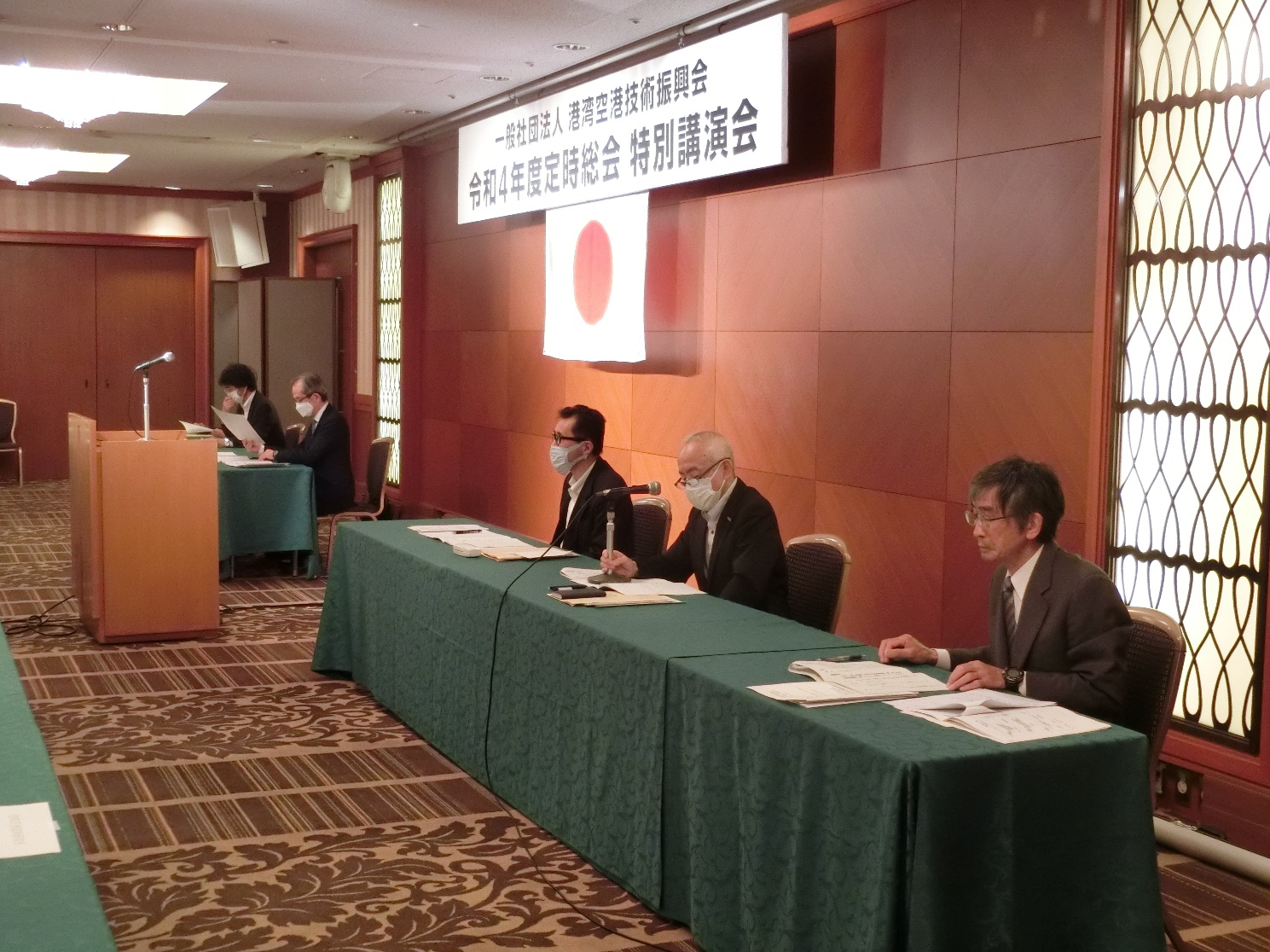 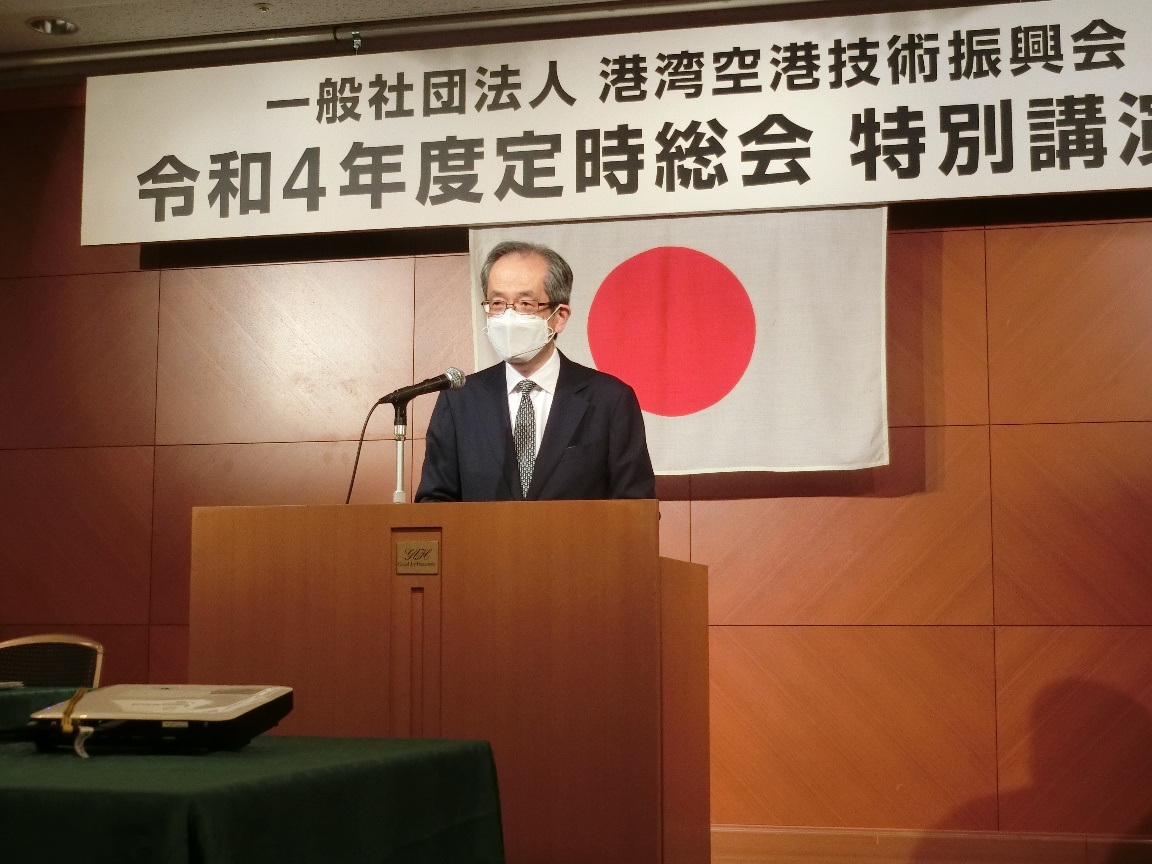 写真-1　横田会長挨拶　　　　　　　　　　　写真-2　柳嶋事務局長説明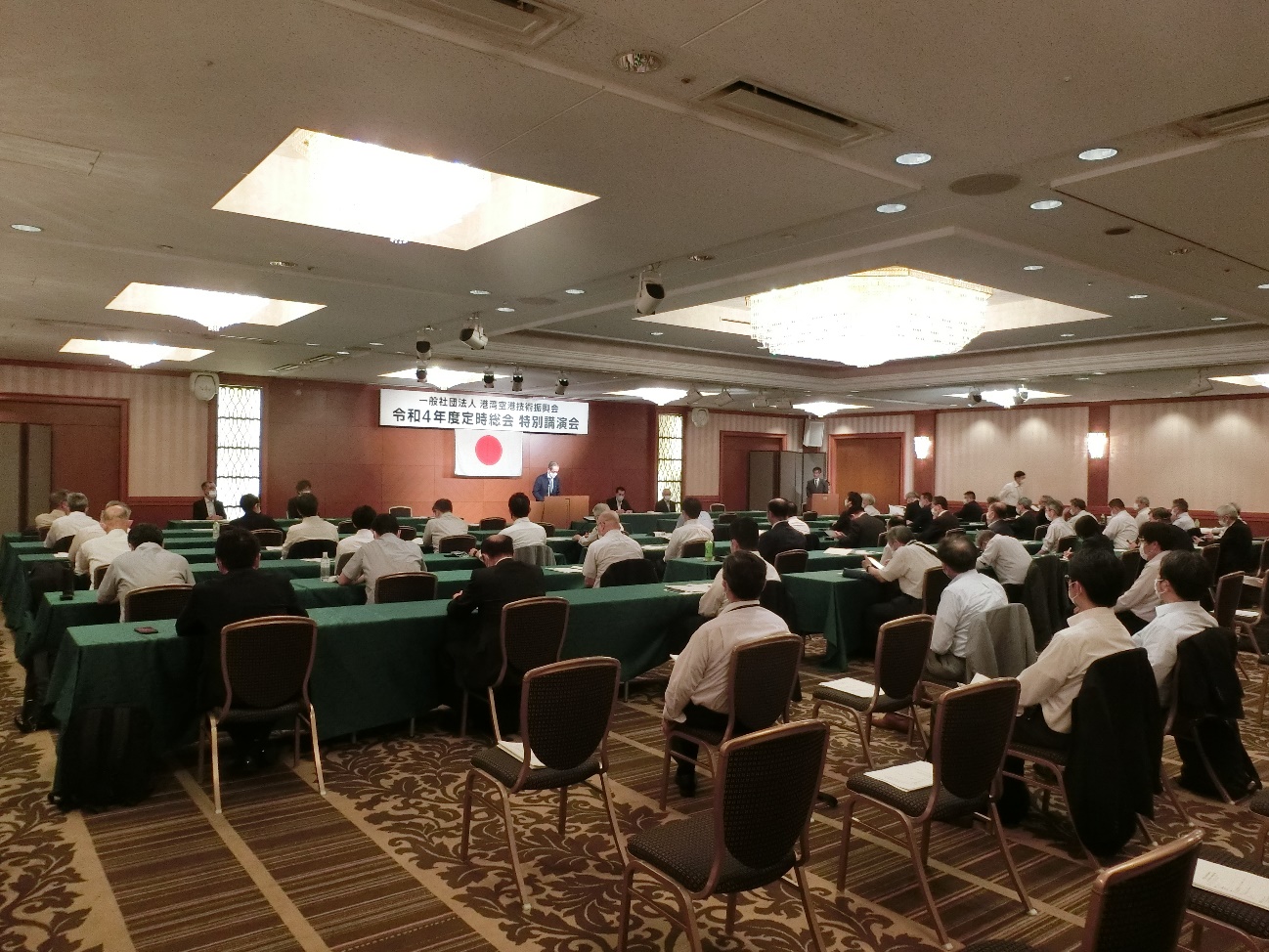 写真-3　定時総会の様子